(14.04.2017)ČESTITKA OPĆINSKOG NAČELNIKA POVODOM DANA ARMIJE REPUBLIKEBOSNE I HERCEGOVINESRETAN DAN ARMIJE BiH BRANITELJIMA DOBOJ ISTOKA!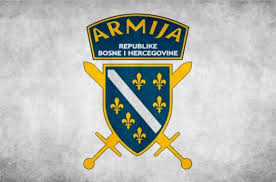 U povodu 15. aprila, Dana Armije Republike Bosne i Hercegovine  najiskrenije čestitke  upućujemo svim pripadnicama i pripadnicima Armije R BiH, porodicama šehida i poginulih boraca, ratnim vojnim invalidima, demobilisanim borcima, dobitnicima najvećih ratnih priznanja i veteranima Armije R BiH.U svojim čestitkama, Općinski načelnik je istaknuo ulogu Armije BiH, pogotovo ulogu brigade koja je branila područje Doboj Istoka. „Poginuli branitelji i šehidi naš su ponos i pokazatelj koliko smo žrtava morali dati da bi danas imali jedinstvenu i slobodnu Bosnu i Hercegovinu.Doboj Istok je specifično područje i po hrabrosti njegovih branitelja, po broju dobijenih najviših vojnih priznanja i Zlatnih ljiljana, ali nažalost i po broju poginulih šehida, te broju ratnih vojnih invalida. Dan Armije BiH je datum kada se i Doboj Istok prisjeća teških ratnih godina, odbrane svakog pedlja naše općine, ali i hrabrosti zbog koje Armnija BiH danas postoji.Nezavisna i suverena država Bosna i Hercegovina rezultat je patriotske borbe pripadnika Armije Bosne i Hercegovine. Zahvaljujući njima Bosna  i Hercegovina je odbranjena  i sačuvana i za današnje i za buduće generacije. Naša obaveza je da nastavimo putem u koji su stotine hiljada građana BiH utkali najvrednije što su imali, svoje živote. Sa dužnim i dubokim poštovanjem sjećamo se svih oni koji danas nisu sa nama, a učinili su tako mnogo za ovaj današnji dan i sve buduće dane”.Odbrana Doboj Istoka  je imala veliku važnost u očuvanju državnosti Republike Bosne i Hercegovine i  danas je prilika  da se podsjetimo na dane odbrane koju je pružila Armija RBiH u toku agresije te da se još više angažujemo na osposobljavanju iste u svim segmentima. Želimo i nadamo se  da ćemo ostatak budućnosti u zajedničkoj i jedinoj domovini BiH živjeti  u sreći i blagostanju i  da obilježavanje ovog značajnog datuma dočekujemo svake godine u miru i slobodi.” U povodu 15. aprila, Dana Armije Republike Bosne i Hercegovine  najiskrenije čestitke  upućujemo svim pripadnicama i pripadnicima Armije R BiH, porodicama šehida i poginulih boraca, ratnim vojnim invalidima, demobilisanim borcima, dobitnicima najvećih ratnih priznanja i veteranima Armije R BiH.Nezavisna i suverena država Bosna i Hercegovina rezultat je patriotske borbe pripadnika Armije Bosne i Hercegovine. Zahvaljujući njima Bosna  i Hercegovina je odbranjena  i sačuvana i za današnje i za buduće generacije. Naša obaveza je da nastavimo putem u koji su stotine hiljada građana BiH utkali najvrednije što su imali, svoje živote. Sa dužnim i dubokim poštovanjem sjećamo se svih oni koji danas nisu sa nama, a učinili su tako mnogo za ovaj današnji dan i sve buduće dane.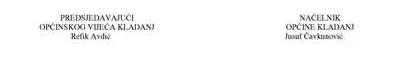 Povodom 15. aprila, Dana Armije RBiH, upućujem iskrene čestitke svim njenim  pripadnicima, članovima porodica šehida, poginulih, nestalih i umrlih boraca, ratnim vojnim invalidima i svim patriotima koji su stali u odbranu naše domovine. Ovo je Dan kada su hrabri sinovi naše Domovine odlučili odbraniti svoje i naše domove, narod i državu, dan koji će zajedno proslaviti svi građani Bosne i Hercegovine koji  je vole i poštuju jedinstvenu i cjelovitu.Zato je naša moralna obaveza i dužnost da pamtimo herojske uspjehe i podvige naših boraca i da budemo dosljedni žrtava koje su hrabro i nesebično podnijeli za slobodu i bolje sutra svih nas .Dužni smo nastaviti borbu koju su oni započeli i u kojoj su istrajali – borbu za mir i bolju budućnost generacija koje dolaze.Sa željom da budućnost provedemo u miru, sreći i blagostanju u jedinoj nam i  zajedničkoj domovini BiH, još jedanput upućujem iskrene čestitke povodom 15. aprila Dana formiranja Armije R BiH!“